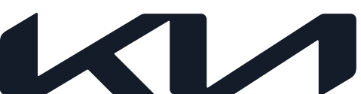 NEWS For immediate releaseDue esclusive versioni bicolor della 
Nuova Niro al debutto sul sito Kia, nella sezione “Prenota la tua Kia” La customer journey dell’ultima generazione di Niro, si può iniziare on line e concludere dal concessionario: dopo la prenotazione si hanno 2 giorni per recarsi nella concessionaria Kia più vicina e finalizzare l’acquistoLe versioni Niro Online Edition saranno disponibili esclusivamente sul sito Kia accedendo alla sezione “Prenota la tua Kia”Oltre al Pack di Lancio dedicato alla Nuova Niro, attraverso la prenotazione online sarà possibile ricevere in omaggio un voucher di ricarica KiaCharge del valore di 200€ per la versione Plug-in Hyrbid (PHEV) Luglio 2022 – In occasione dell’introduzione sul mercato della nuova generazione Niro, Kia porta al debutto due versioni speciali con colorazione bicolor prenotabili esclusivamente on line accedendo alla sezione “Prenota la tua Kia” del sito di Kia Italia. https://www.kia.com/it/prenota-la-tua-kia/instantly-available/ Le ultimissime proposte del primo CUV (Crossover Utility Vehicle) dedicato a chi è attento al progresso e vuole muoversi con prodotti innovativi e altamente sostenibili, vedono come possibilità di scelta: Nuova Niro EV Evolution Bicolor in livrea Mineral Blue enfatizzata da due fasce laterali High Glossy Black e con montante posteriore in Aurora Black Pearl; Mentre per le varianti HEV e PHEV Evolution Bicolor l’offerta prevede la livrea Snow White Pearl, fasce laterali High Glossy Black e montante posteriore Steel Grey. L’originalità conferita dalla combinazione di colori lucidi e opachi e le nuove colorazioni mettono in risalto e comunicano istantaneamente il progresso e l’alta tecnologia racchiuse nella Nuova Niro. Il particolare design del nuovo sofisticato montante posteriore, per queste edizioni speciali in tinta Aurora Black Pearl e Steel Grey, enfatizza lo stile crossover dal carattere deciso e distintivo. Le Nuove Niro Online Edition possono essere prenotate esclusivamente sulla piattaforma “Prenota la tua Kia”. Una volta selezionata la versione speciale preferita, il cliente ha 2 giorni di tempo per recarsi presso il Concessionario e finalizzare l’acquisto. In showroom al cliente verranno illustrati i vantaggi del Pacchetto di Lancio dedicato alla Nuova Niro e, soltanto per coloro che decideranno di prenotare online la versione speciale Plug-in hybrid, sarà previsto anche l’omaggio di un voucher di ricarica KiaCharge del valore di 200€ utilizzabile presso la rete di ricarica DCS in Italia.L’innovativa piattaforma “Prenota la tua Kia”, lanciata nel febbraio 2021, rende possibile individuare e selezionare il modello preferito tra quelli disponibili online e, con un semplice click, prenotare la visita in Concessionaria per finalizzarne l’acquisto. Il sito ospita offerte pubblicate dall’intera rete vendita autorizzata Kia, relative a numerosi modelli della gamma, alcuni dei quali subito disponibili in pronta consegna. Inserendo il proprio CAP di residenza è immediatamente individuabile l’offerta pubblicata dal Concessionario più vicino: l’esperienza d’acquisto del cliente, pertanto, inizia online ma termina presso la rete di Concessionari autorizzati. Nuova Niro in tutte le versioni, Hybrid, Plug-in Hybrid e 100% Elettrica, per 7 anni include garanzia, aggiornamento mappe e servizi di connettività.Kia Europe Kia Europe è la divisione europea di vendita e produzione di Kia Corporation, un brand riconosciuto a livello mondiale con la vision di offrire soluzioni di mobilità sostenibile che ispirino il movimento in tutto il mondo. In qualità di Sustainable Mobility Solutions Provider, Kia sta guidando la diffusione di veicoli elettrificati ed elettrici a batteria e sta sviluppando una gamma crescente di servizi di mobilità, incentivando in tutto il mondo le persone a cercare i modi migliori per viaggiare.Kia Europe, con sede a Francoforte, in Germania, impiega in totale oltre 2.000 dipendenti di 37 nazionalità in 39 mercati in tutta Europa e nel Caucaso. Kia Europe supervisiona la produzione dello stabilimento all'avanguardia di Zilina, in Slovacchia.I prodotti innovativi di Kia continuano ad ottenere grandi consensi, in particolare il rivoluzionario veicolo 100% elettrico EV6 è stata la prima auto coreana a vincere il prestigioso premio European Car of the Year nel 2022.Per maggiori informazioni: www.press.kia.com